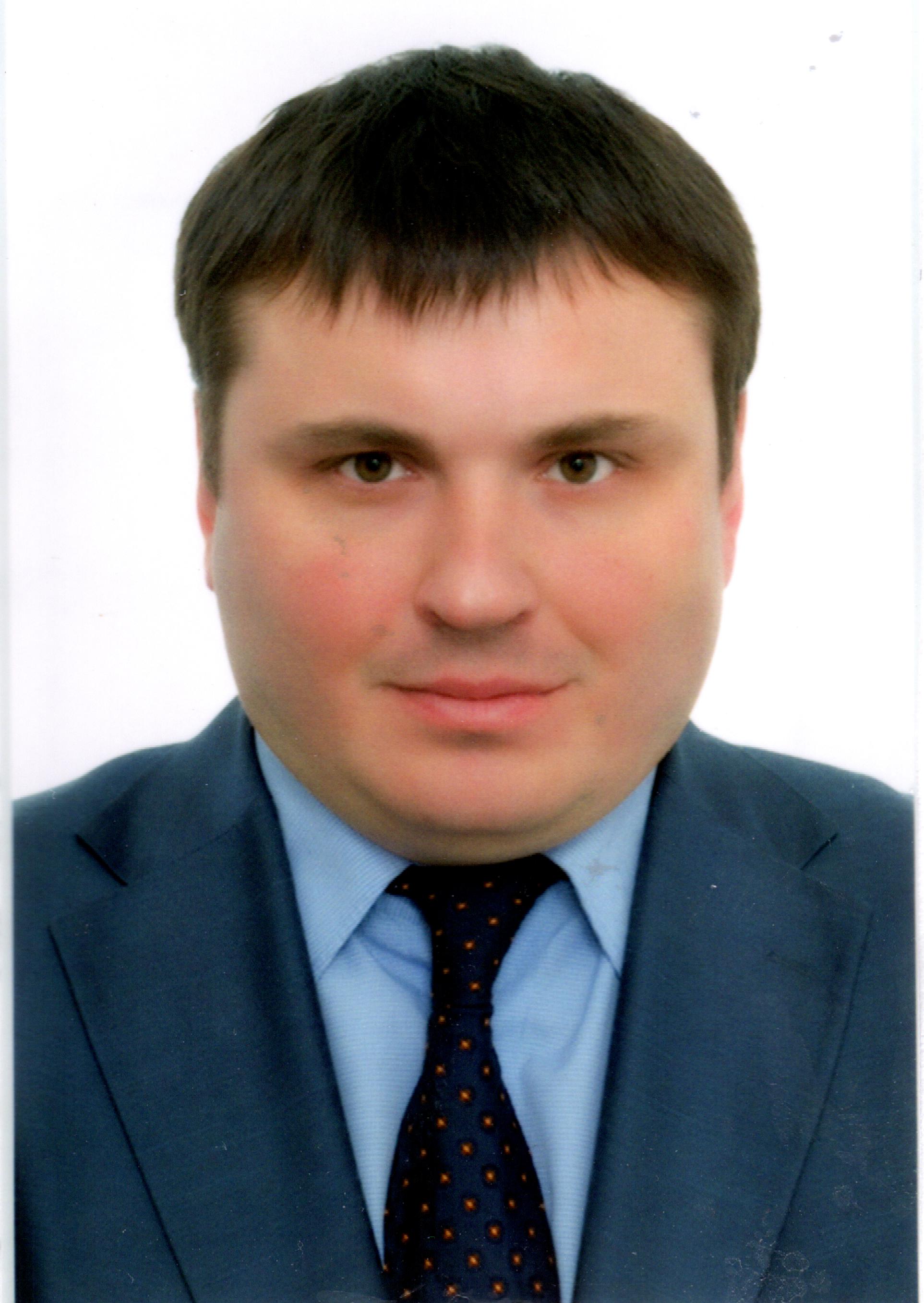 Трудова діяльністьБІОГРАФІЧНА ДОВІДКАГУСЄВ Юрій ВеніаміновичБІОГРАФІЧНА ДОВІДКАГУСЄВ Юрій ВеніаміновичПрацює на посадіголови Херсонської обласної державної адміністрації з                15 липня 2019 рокуголови Херсонської обласної державної адміністрації з                15 липня 2019 рокуГромадянствогромадянин Українигромадянин УкраїниЧисло, місяць і рік народження15 листопада 1979 року15 листопада 1979 рокуМісце народженням. Коростишів Житомирська областьм. Коростишів Житомирська областьОсвітабазова вища‚ бакалавр, Херсонський державний технічний університет, 2001 р., економіка і підприємництво, бакалавр з економіки і підприємництва;повна вища‚ спеціаліст, Херсонський державний технічний університет, 2002 р., фінанси, спеціаліст з фінансів; повна вища‚ магістр, Київський національний економічний університет, 2002 р., економіка підприємства, магістр з менеджменту проектів і консалтингу базова вища‚ бакалавр, Херсонський державний технічний університет, 2001 р., економіка і підприємництво, бакалавр з економіки і підприємництва;повна вища‚ спеціаліст, Херсонський державний технічний університет, 2002 р., фінанси, спеціаліст з фінансів; повна вища‚ магістр, Київський національний економічний університет, 2002 р., економіка підприємства, магістр з менеджменту проектів і консалтингу Науковий ступінь, вчене званнякандидат економічних наук, 2014 р.;доцент, 2015 р.;кандидат економічних наук, 2014 р.;доцент, 2015 р.;Володіння мовамианглійською - вільно; французькою - читає і розмовляєанглійською - вільно; французькою - читає і розмовляєНагороди, почесні званняне маєне маєПрийняття Присяги державного службовця09 червня 2010 року09 червня 2010 рокуРанг державного службовця5 ранг (02.04.2012 р.)5 ранг (02.04.2012 р.)Категорія посади державної служби«Б»«Б»Загальний стаж20 років 9 місяців 23 дні 20 років 9 місяців 23 дні Стаж роботи в державних органах6 років 6 місяців 3 дні6 років 6 місяців 3 дніДепутат радине обиравсяне обиравсяСтягненняне маєне має08.1997 - 06.2002студент, Херсонський державний університет, м. Херсон;07.2002 - 04.2003заступник директора, Приватне виробничо-торгівельне підприємство «Майстер-С», м. Херсон;04.2003 - 06.2003директор магазину, Відкрите акціонерне товариство «Сенсус», м. Київ;06.2003 - 05.2004директор, Товариство з обмеженою відповідальністю «Компанія «МОСТ», м. Київ;05.2004 - 10.2005директор, Товариство з обмеженою відповідальністю «Компанія «СЛОН», м. Київ;10.2005 - 09.2006президент, Товариство з обмеженою відповідальністю «Компанія «СЛОН», м. Київ;10.2006 - 10.2008директор, Товариство з обмеженою відповідальністю «Фірма «Капітал», м. Київ;11.2008 - 07.2009директор, Закрите акціонерне товариство «Видавництво «Пенсія», м. Київ;07.2009 - 03.2010начальник відділу радників Департаменту забезпечення роботи Міністра (патронатна служба), Міністерство економіки України, м. Київ;03.2010 - 03.2010директор Департаменту забезпечення роботи Міністра (патронатна служба), Міністерство економіки України,                м. Київ;03.2010 - 06.2010начальник відділу радників Департаменту забезпечення роботи Міністра (патронатна служба), Міністерство економіки України, м. Київ;06.2010 - 06.2010начальник відділу інвестиційної політики Департаменту інвестиційної та інноваційної політики, Міністерство економіки України, м. Київ;07.2010 - 10.2011заступник директора-начальник відділу інструментів сприяння інвестиційно-інноваційної діяльності Департаменту інвестиційної та інноваційної політики, Міністерство економіки України, м. Київ;10.2011 - 09.2014директор Департаменту національних та інвестиційних проектів, Державне агентство України з інвестицій та управління національними проектами України (Держінвестпроект), м. Київ;09.2014 - 03.2015заступник директора Департаменту-начальник відділу економічної діяльності, Міністерство оборони України,                м. Київ;03.2015 - 01.2016заступник Міністра оборони України, м. Київ;01.2017 - 05.2018директор зі зв’язків з органами державної влади , Головний офіс Публічного акціонерного товариства комерційний банк «Приватбанк», м. Київ;05.2018 - 07.2019радник зі зв’язків з органами державної влади корпоративного бізнесу, Головний офіс Публічного акціонерного товариства комерційний банк «Приватбанк», м. Київ;07.2019 - по цей часголова Херсонської обласної державної адміністрації,                м. Херсон.